Name 	  Date 	  Class 	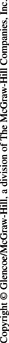 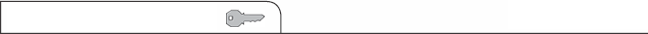 	LESSON 3CommunitiesKey Concept What defines a community?Directions: Put a check mark under the column(s) that each item describes.Directions: Respond to each statement on the lines provided.7.	Write a definition of community.8.	Explain how it is possible for different species to survive in the same habitat.9.	Identify two organisms that have different niches in the same habitat.Populations and Communities	55DescriptionHabitatNiche1.	The place within an ecosystem where an organism lives2.	Provides the resources an organism needs3.	The ways an organism uses resources4.	Shared by many species of organisms5.	Usually unique to a species6.	Helps species survive